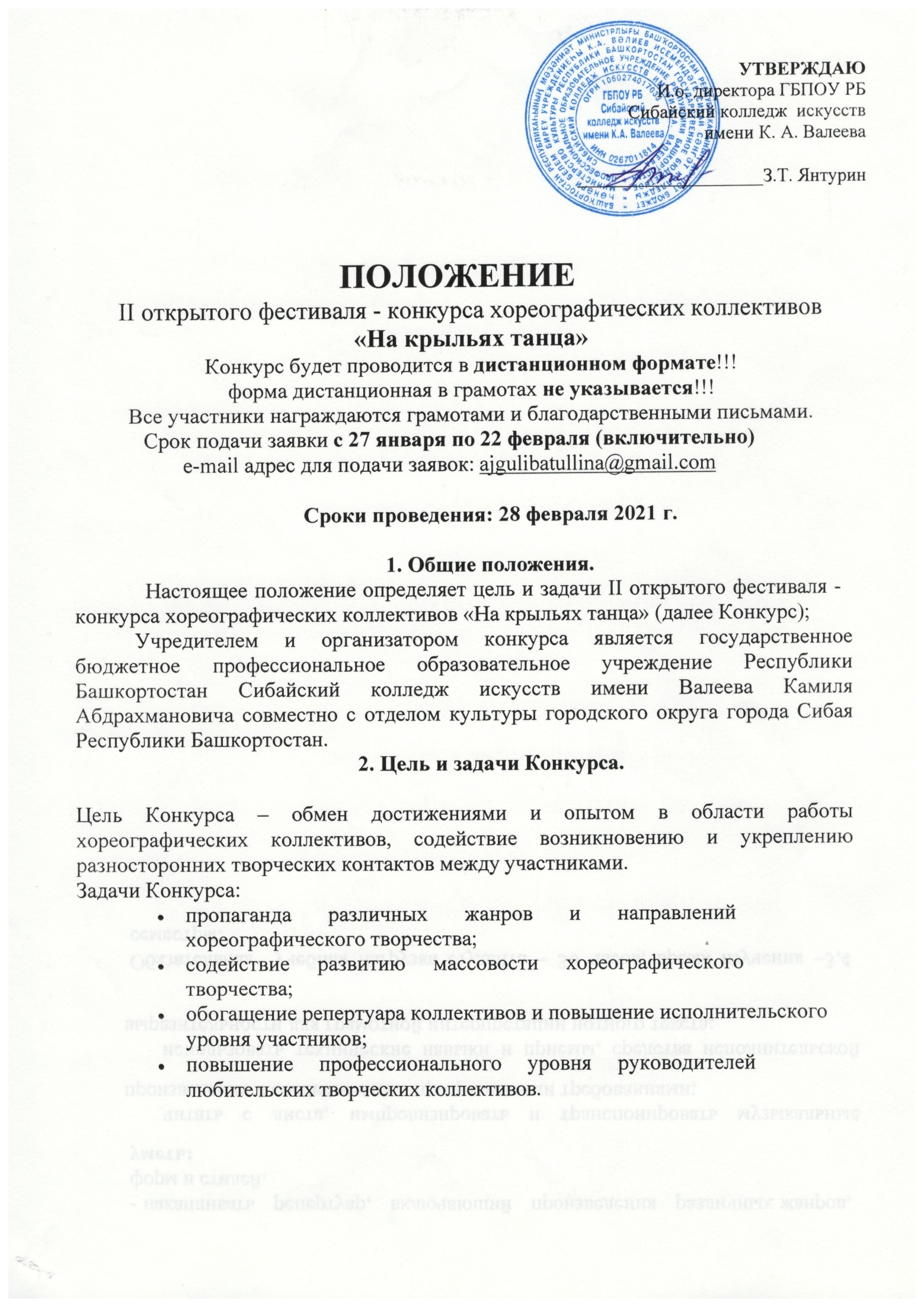 Место проведения Конкурса.Государственное бюджетное профессиональное образовательное учреждение Республики Башкортостан Сибайский колледж искусств имени Валеева Камиля Абдрахмановича, 453830, Россия РБ, г. Сибай, пр. Горняков, д.14. Тел. 8 (34775) 2-46-00, 8 (34775) 2-46-32. Справки по телефону: 8-929-753-16-07, 8-937-85-303-86Ибатуллина Айгуль Мухарамовна4.Условия и порядок проведения.Для участия в Конкурсе необходимо подать заявку в оргкомитет на е-mail: ajgulibatullina@gmail.comСрок подачи заявок с 27 января по 22 февраля (включительно) по адресу:Заявка оформляется на каждую хореографическую композицию отдельно, обязательно указывается е-mail руководителя или организации направляющей участников конкурсаЗаявки принимаются вместе со следующим комплектом документов:1. Заполненная заявка, обязательно содержащая ссылку на ваш трек в Youtube (настройка при публикации "открытый доступ"!), (либо на облачные сервисы: Яндекс.Диск, Гугл. Диск, Mail Ru) (ссылки на социальные сети не принимаются).* Если вы не имеете возможность сделать ссылку, то можно выслать ваш видео-ролик (тяжелое видео) - на наш технический адрес: аjgulibatullina@gmail.com обязательно уведомив об этом в вашей заявке.2. Чек или квитанция об оплате (скан документа) реквизиты прилагаются. (реквизиты СберБанка  привязаны к номеру тел. 8-929-753-16-07)Результаты конкурса - грамоты, благодарственные письма отправляются на указанный е-mail руководителя или организации направляющей участников конкурса      Участниками Конкурса являются профессиональные и любительские хореографические коллективы организации дополнительного образования, учреждений культуры и общеобразовательных организаций РБ;Номинации:классический танец (соло, малая форма, ансамбль). Обязательные требования: один номер. Продолжительность номера до 4 минут.Критерии оценок: «Балетмейстерская работа», «Оригинальность номера», «Исполнительское мастерство», «Сценическая культура».народный танец (соло, малая форма, ансамбль)Обязательные требования: один номер. Продолжительность номера до 4 минут. Критерии оценок: «Балетмейстерская работа», «Оригинальность номера», «Исполнительское мастерство», «Сценическая культура». В номинации «народный танец» членами жюри будут учитываться сохранение и использование народных традиций края.стилизованный народный танец (соло, малая форма, ансамбль). Обязательные требования: один номер. Продолжительность номера до 4 минут.Критерии оценок: «Балетмейстерская работа», «Оригинальность номера», «Исполнительское мастерство», «Сценическая культура».современный танец (соло, малая форма, ансамбль)      Обязательные требования: один номер. Продолжительность номера до 4          минут. Критерии оценок: «Балетмейстерская работа», «Оригинальность       номера», «Исполнительское мастерство», «Сценическая культура».Отдельная номинация лучшая балетмейстерская работа с присуждением I, II, III местоОбязательные требования: Критерии оценок: «Оригинальность номера», «Музыкальное оформление», «Раскрытие сюжета номера», «Сценическая культура». Возрастные группы:младшая группа - участники возрастом с 5 до 9 лет включительносредняя группа - участники возрастом с 10 до 13 лет включительностаршая группа – участники возрастом с 14 до 17 лет включительносмешанные группы или ансамбли (двух разных возрастов)                                 5. Организационный взнос1 номер, 1 заявка (соло, дуэт, малый ансамбль, ансамбль)– 200 рублей.                                                        6. Жюри конкурса     Конкурсную программу оценивает независимое жюри, в состав которого приглашаются народные и заслуженные артисты и деятели культуры и искусства РБ и РФ, профессиональные преподаватели ГБПОУ РБ Сибайский колледж искусств имени К. А. Валеева.Жюри имеет право: делить места, присуждать не все места, присуждать специальные призы. 7. Призы и награды конкурса     Участники открытого - фестиваля конкурса награждаются: дипломом и призом обладателя «Гран – при», дипломами лауреата I, II, III степеней, дипломами участника. Результаты конкурса - грамоты, благодарственные письма отправляются на указанный вами е-mail или е-mail организации направляющей участников конкурса.Специальный приз хореографическому коллективу –постановка танца балетмейстером, Заслуженным артистом РБ Ишбердиным Х.А. Желаем всем удачи на конкурсе!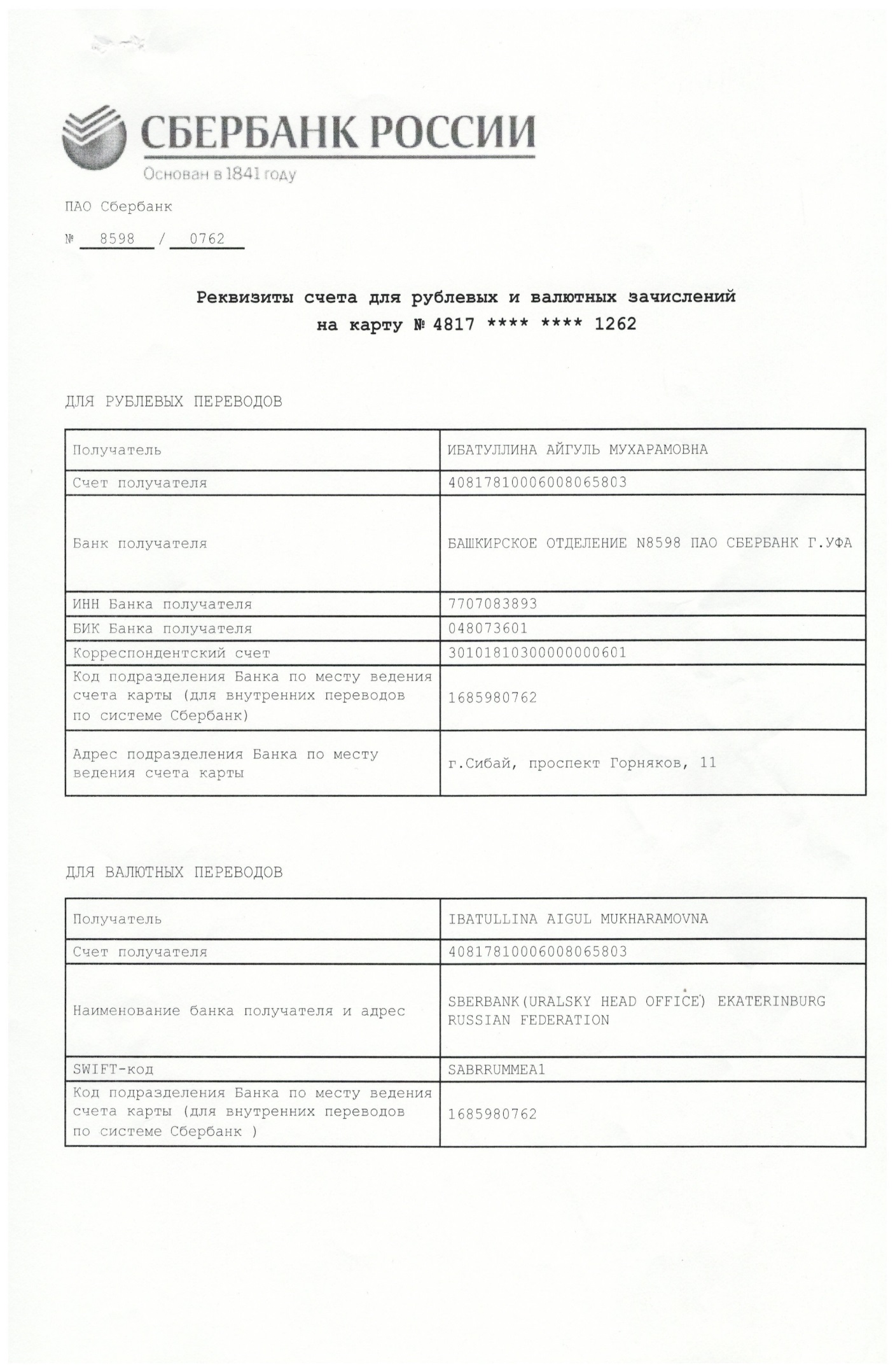 Приложение 1 Приложение 2Заявка для участия на II открытом фестивале - конкурсе хореографических коллективов «На крыльях танца»Заявка для участия на II открытом фестивале - конкурсе хореографических коллективов «На крыльях танца»Заявка для участия на II открытом фестивале - конкурсе хореографических коллективов «На крыльях танца»Заявка для участия на II открытом фестивале - конкурсе хореографических коллективов «На крыльях танца»Заявка для участия на II открытом фестивале - конкурсе хореографических коллективов «На крыльях танца»Заявка для участия на II открытом фестивале - конкурсе хореографических коллективов «На крыльях танца»№Адрес направляющей организации либо руководителя участника телефон, еmail Название коллектива, название номера.Номинация Ф.И.О. руководителя ансамбля, преподавателя, постановщика танцаХронометраж1234Заявка для участия на II открытом фестивале - конкурсе хореографических коллективов«На крыльях танца»Заявка для участия на II открытом фестивале - конкурсе хореографических коллективов«На крыльях танца»Заявка для участия на II открытом фестивале - конкурсе хореографических коллективов«На крыльях танца»Заявка для участия на II открытом фестивале - конкурсе хореографических коллективов«На крыльях танца»Заявка для участия на II открытом фестивале - конкурсе хореографических коллективов«На крыльях танца»Заявка для участия на II открытом фестивале - конкурсе хореографических коллективов«На крыльях танца»№Адрес направляющей организации либо руководителя участника телефон, еmail Название номера, Ф.И.О. участника (соло, дуэт)Номинация Фамилия руководителя, преподавателя, постановщика танцаХронометраж1234